            Child Forensic Interview Advisory Committee Meeting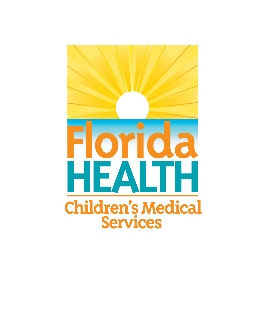             July 23, 2020	          10:00 AM – 11:00 AMConference Call: 888-585-9008Participant Code/Conference Room: 275-269-015AgendaAgendaAgenda10:00AM – 10:10AMWelcome and IntroductionsJay Howell, Esq., Chair10:10AM – 10:30AMReview of Activities since April 1, 2020 MeetingSubcommittees:Law Enforcement SubcommitteeChair: Chief Francine DonnorummoCourt Orders Impacting Child Forensic Interviews SubcommitteeChair: Judge DawsonDesignation and Certification SubcommitteeChair: Erick QuevedoJay Howell, Esq., Chair10:30AM – 10:50AMAugust CFIAC Meeting PreparationFormat (In Person, Webinar, Microsoft Teams, etc.)Subcommittee Agenda ItemsSuggested PresentationsDuration of MeetingJay Howell, Esq., Chair 10:50AM -11:00AMOpen DiscussionJay Howell, Esq., Chair11:00AM AdjournJay Howell, Esq., Chair